TAKE YOUR PICK PROMPTS / MIXEDSPONTANEOUS VOCAB, SPEAKING & WRITING ACTIVITIES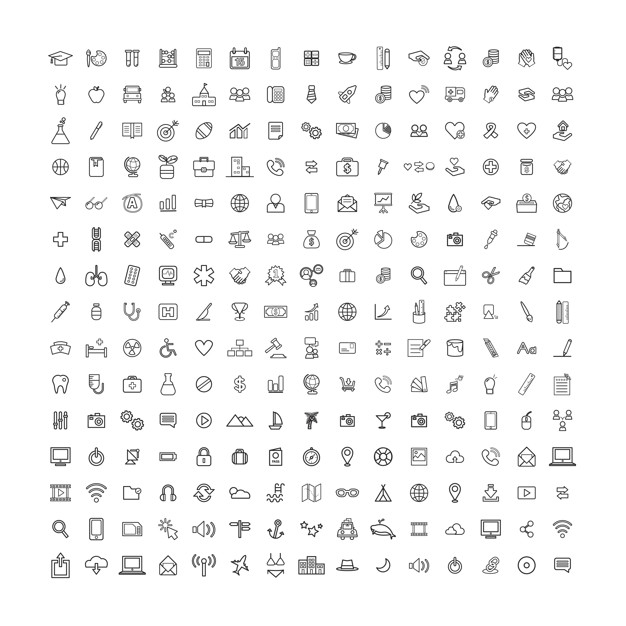 TAKE YOUR PICK:VOCABULARY: Annotate the paper with all related words in target language. EXTENSION – what others can you add? Use a dictionary if necessaryWRITING: Choose 5-10 words and make a short story about the past/future in written form, aim for your target gradeSPEAKING: In pairs or small groups, choose a word from the images (keep it a secret), the others have to guess the item by describing it, i.e. is it a tourist attraction, is it in Egypt etc.? Get a point for each one you guess correctly